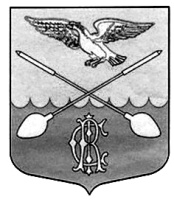         АДМИНИСТРАЦИЯ ДРУЖНОГОРСКОГО ГОРОДСКОГО ПОСЕЛЕНИЯГАТЧИНСКОГО МУНИЦИПАЛЬНОГО РАЙОНА ЛЕНИНГРАДСКОЙ ОБЛАСТИП О С Т А Н О В Л Е Н И Е От 16.03.2021                                                                                                                       № 98О внесении изменений  в административный регламент по предоставлению муниципальной услуги «Заключение соглашения  о перераспределении  земель и (или) земельных участков, государственная собственность на которые не разграничена, или находящихся в муниципальной собственности, и земельных участков, находящихся в частной собственности» утвержденный постановлением администрации от 04.02.2019 № 40.  В  соответствии с поручением главы администрации Гатчинского муниципального района, руководствуясь  Федеральным  законом  от  06.10.2003 г.  № 131-ФЗ  «Об  общих  принципах  организации  местного самоуправления  в  Российской  Федерации»,  Федеральным  законом  от  27.07.2007 г.  № 210-ФЗ  «Об  организации  предоставления  государственных  и  муниципальных  услуг»  и Уставом муниципального образования,  администрация  Дружногорского городского поселенияПОСТАНОВЛЯЕТ:1. п. 2.11. административного регламента изложить в следующей редакции«Муниципальная услуга предоставляется органом местного самоуправления следующими способами:1) при личной явке в МФЦ2) без личной явки:- почтовым отправлением в администрацию- в электронной форме через личный кабинет заявителя на ПГУ ЛО или ЕПГУ»2.    п 2.12 и 2.13 изложить в следующей редакции «2.12. Основания для приостановления предоставления муниципальной услуги не предусмотрены.2.13. Исчерпывающий перечень оснований для отказа в приеме документов, необходимых для предоставления муниципальной услуги:В заявлении не указаны сведения о заявителе, направившего заявление или почтовый адрес, по которому должен быть направлен ответ.2.13.1. В заявлении содержатся нецензурные, либо оскорбительные выражения, угрозы жизни, здоровью и имуществу должностного лица, а также членов его семьи.2.13.2. Текст заявления не поддается прочтению.2.13.3. В заявлении отсутствует цели использования, не определены размеры и месторасположение земельного участка, а также испрашиваемое право.»3. исключить пп. 3) п 2.22 п. 2.16.1.74. в п. 2.16.1.2 исключить слова «с обязательной личной явкой на прием в Администрацию;»5. в п. 2.16.1.3 исключить слова «в случае, если заявитель выбрал способ оказания услуги с личной явкой на прием в Администрацию – приложить к заявлению электронные документы;в случае, если заявитель выбрал способ оказания услуги без личной явки на прием в Администрацию:»6. в п. 2.16.1.8 исключить слова «В случае если направленные заявителем (уполномоченным лицом) электронное заявление и документы не заверены усиленной квалифицированной электронной подписью, днем обращения за предоставлением муниципальной услуги считается дата личной явки заявителя в администрацию с представлением документов, указанных в пункте 2.6 настоящего Административного регламента, и отсутствие оснований, указанных в пункте 2.12-2.13 настоящего Административного регламента.»7. в п. 4.2 исключить слова «личное обращение заявителя в МО «Дружногорское городское поселение»»8. в п. 4.3 исключить слова «2) в случае личного обращения в администрацию сообщает заявителю номер и дату регистрации заявления.»9. Приложение 3 к административному регламенту изложить в новой редакции10. Настоящее постановление подлежит официальному опубликованию и размещению на официальном сайте Дружногорского городского поселения.Глава  администрацииДружногорского  городского  поселения                                                                    И.В.Отс 